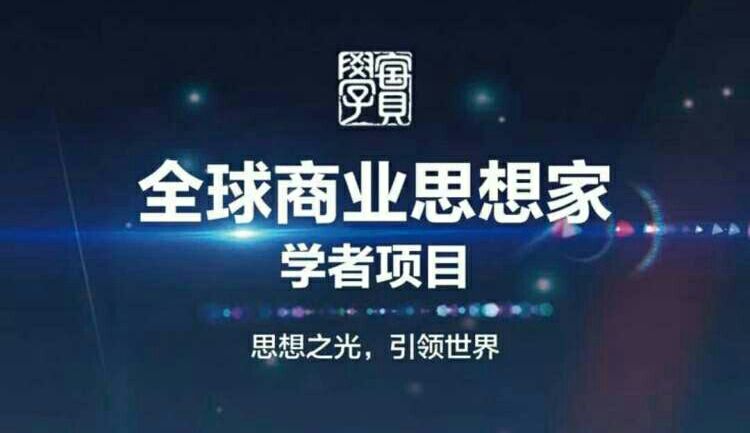 课程背景气势磅礴的现代商业洪流造就了全球商业思想家，他们与彪炳史册的政治家、哲学家们一道，共同推动着社会的进步，他们的商业思想、市场业绩，特别是砥砺奋进的精神为后人称道，留下了一座座丰碑。比尔·盖茨之所以被称为“全球商业思想家”是因为他创造的商业模式开创了新的时代并造福了全人类；华为因为任正非而成功，任正非因为思想而杰出。古今中外富有独特思想，对各层面的学术都有广泛研究或其思想足以建立出一个思想体系的人都可以称之为思想家，例如：我国古代的老子、孔子、孟子以及西方的苏格拉底、柏拉图、马克思等；在世界上，这个群体的人数最少，但他们对商业文明的影响却最大。企业家思想的高度、宽度、厚度左右了自己的视野、格局与胸怀；视野、格局、胸怀又直接影响了所领导企业的高度、宽度、厚度。如何提升企业家的思想境界？是解决企业发展瓶颈的“根本”之道。当今的中国在习近平总书记带领下已经越来越接近世界舞台的中心，民族复兴已经愈来愈接近目标；中国一带一路战略的推出赢得了世界各国的广泛认可，中共十九大的召开确定了中国未来30年的发展目标，也明确了构建人类命运共同体的中国特色大国外交目标。中国的“思想之光”引领了世界前行之路，时代呼唤中国的“商业思想家”能在全球范围内引领商业前行之光。【课程宗旨】以中华优秀传统文化为根，用多元文化为翼提升企业家心性，从而拔高企业家的战略眼光、辩证思维把握未来的能力。是中国实学研究会发起并开办《“全球商业思想家”学者项目》的宗旨。通过该项目旨在培养一批既有战略思维和世界眼光又有理论素养的全球商业思想家，同时发掘和提炼来自中国本土能够深刻影响和推进商业文明与社会进步的思想和商业思想家。【发起单位】中国实学研究会（英文名：Chinese Society of Shixue）成立于1992年10月，是由中华人民共和国教育部主管，在中华人民共和国民政部注册登记的国家一级学术团体。中国实学研究会在新的领导班子王杰会长带领下不断开拓创新，构建“新实学”迈出了坚实的步伐。2017年3月份，由中国实学研究会主办的“文化自信与伟大复兴”专题研讨会在中央党校召开；2017年11月份，由中国实学研究会主办的“东亚实学国际论坛”在北京万寿宾馆顺利召开，活动赢得了社会各界的广泛关注。【课程特色】全球视野，甄选师资：由十八届中央政治局集体学习授课专家、国内外著名学者及各行业实战专家组成的核心师资团队亲自授课。提高心性，洞见未来：以中华优秀传统文化为根，用多元文化为翼提升企业家心性，从而拔高企业家的战略眼光、辩证思维把握未来的能力。经世致用，知行合一：穷则独善其身，达则兼济天下。企业家必须要从小我走向大我，从大我走向无我。努力承担社会责任,以身作则践行公益,成为推动社会进步的积极力量。众木成林,江河入海：全球商业思想家致力于孵化未来伟大的企业掌门以及行业冠军，行业冠军的打造需要独特的生态环境，从实到虚从软件到硬件，而全球商业思想家同学以及师资社群，聚集了国内外众多政界、学界、商界主流社会之英杰与栋梁，在这里可以多元化的交流、切磋，教学相长、激荡智慧，学习之余可获得宝贵的无形与有形的高端资源。【课程设置】 【师资团队】    中国实学研究会聚集了当今国内文化学术领域最权威的资源，可以为学员配置最好的师资资源；同时广泛邀请国内外优秀企业家代表参与课程设置及授课（排名不分先后）。政治局集体学习授课师资（十八届）金  碚   中央政治局集体学习主讲专家（十七届），中国社科院学部委员、《中国经营报》传媒集团总裁。陈  来    中央政治局第二十九次集体学习主讲专家，清华大学哲学系教授、清华大学国学研究院院长。王一鸣    中央政治局第二次集体学习主讲专家，现任国务院发展研究中心副主任。李向前    中央政治局第二次集体学习主讲专家，中央党史研究室研究员、总撰稿。卜宪群    中央政治局第五次、第十八次集体学习主讲专家， 中国社会科学院历史研究所所长、中国秦汉史研究会会长。秦  虹    中央政治局第十次集体学习主讲专家，住房和城乡建设部政策研究中心主任、研究员，享受国务院政府特殊津贴专家。韩庆祥    中央政治局第十一次集体学习主讲专家 博士生导师、一级教授，现任中央党校校务委员会委员、中央党校副教育长兼哲学教研部主任。郭  湛    中央政治局第十一次集体学习主讲专家， 教授 ，哲学博士，现为中国人民大学哲学院教授、博士生导师，中国辩证唯物主义研究会副会长。沈壮海    中央政治局第十二次集体学习主讲专家，教授 武汉大学党委副书记。黄志坚    中央政治局第十二次集体学习主讲专家。全国宣传干部学院。 肖天亮    中央政治局第十七次集体学习主讲专家。国防大学战略教研部教授。孙正聿    中央政治局第二十次集体学习主讲专家。吉林大学教授 国家哲学社会科学创新基地社会发展理论研究中心主任，教育部人文社会科学重点研究基地哲学基础理论研究中心主任。秦亚青    中央政治局第二十七次集体学习主讲专家。外交学院教授 外交学院院长外交学院秦亚青教授。李国强    中央政治局第三十一次集体学习主讲专家。中国社会科学院边疆研究所。 高  飞    中央政治局第三十五次集体学习主讲专家。教授、外交学院院长助理、教务处处长。朱  勇    中央政治局第三十七次集体学习主讲专家。教授、中国政法大学法律史学研究院院长。陈东琪    中央政治局第三十八次集体学习主讲专家，国家发展改革委宏观经济研究院。国内专家、学者王  杰    著名文化学者，现为中共中央党校哲学部教授，中国哲学教研室副主任，中国实学研究会会长、领导干部学国学促进会会长。王杰教授在中央党校发起的“领导干部学国学”活动引起了社会各界的广泛关注和参与，影响深远；他当选中国实学研究会新一任会长后，改革创新，在构建“新实学”方面打下了坚实的基础。许嘉璐    中国文化院院长、第九、第十届全国人大常委会副委员长叶小文    全国政协文史委员会副主任、中央社会主义学院原党组书记李荣融    原国务院国资委主任万俊人    清华大学人文学院院长、中国伦理学会会长干春松    北京大学哲学系教授、北京大学儒学研究院副院长弓  克    中国孔子文化研究院副院长、吉林省孔子学会会长王岳川    北京大学中文系一级教授、北京大学书法研究所所长王震中    中国社会科学院研究生院历史系教授、中国社会科学院历史研究所副所长王志民    山东师范大学原副校长、齐鲁文化研究院院长王大千    国际儒学联合会副理事长、中国孔子基金会理事长朱康有    中国实学研究会副会长兼秘书长、领导干部学国学促进会秘书长、国际儒学联合会教育传播普及委员会副主任、国防大学教授。李景林    北京师范大学哲学学院教授、中国哲学与文化研究所所长李存山    中国哲学研究室主任、兼任中华孔子学会副会长李道湘    中央社会主义学院党组成员、教务长乔清举    中共中央党校哲学部教授、南开大学哲学院教授、中国哲学研究中心主任朱汉民    湖南大学岳麓书院国学研究院院长、湖南大学岳麓书院原院长刘梦溪    中国艺术研究院终身研究员、中国文化研究所所长张  涛    北京师范大学教授、中国易学文化研究院院长张岂之    清华大学思想文化研究所教授、西北大学中国思想文化研究所所长张希清    北京大学历史文化研究所所长、中华炎黄文化研究会常务副会长、秘书长张立文    中国人民大学人文学院哲学系教授、中国人民大学和合文化研究所所长张  践    中国人民大学教授、尼山圣源书院常务副院长杨朝明    中国孔子研究院院长、山东孔子学会副会长兼秘书长岳庆平    北京大学历史学系教授、中共中央统战部机关党委常委周文彰    国家行政学院原副院长、全国政协委员姚新中    中国人民大学哲学院院长、教授袁行霈    北京大学中文系教授、国学研究院院长、中国传统文化研究中心主任黄朴民    中国人民大学国学院教授、执行院长，中国史学会理事兼副秘书长傅永聚    曲阜师范大学国学院院长、孔子文化研究院院长葛荣晋    中国人民大学哲学院、国学院教授、中国人民大学东方文化研究所所长商业思想家与国际学者稻盛和夫       商业实业家、哲学家谢德荪         美国斯坦福大学终身教授，源创新理论的创立者计葵生         上海陆金所董事长兼CEO，中组部“千人计划”外国专家，中国人民银行特聘专家张瑞敏         海尔集团首席执行官王健宙         中国上市公司协会会长、中国移动原董事长傅成玉         中国石油化工集团公司原董事长、党组书记拉姆·查兰     世界著名管理咨询大师、畅销书作者加里·哈默尔   世界一流的战略大师，当今商界战略管理的领路人查尔斯·汉迪   艺术管理大师，工作场所变革的开拓者理查德·库珀   哈佛大学教授、美国前副国务卿史蒂夫·布兰克 斯坦福大学和伯克利大学教授、当代“创新大师”奎迈·安东尼·阿皮亚  全球50位最具影响力的健在哲学家，纽约大学哲学系和法学院教授。2012年被美国总统奥巴马授予国家人文奖章。 罗伯特·布兰顿  全球50位最具影响力的健在哲学家，匹兹堡大学哲学教授。他是哲学实用主义者，研究领域包括语言哲学、哲学思维和逻辑。泰勒·伯吉      全球50位最具影响力的健在哲学家，洛杉矶加利福尼亚大学哲学特聘教授。他最初以心灵哲学领域的研究闻名，之后在逻辑学、认识论、哲学史领域亦有建树。入 学 需 知【课程模式】知：输入知识，梳理升级个人的思想体系；行：输出知识，梳理优化公司的发展战略；三维一体：老师启发同学，同学启发老师，同学启发同学；游学：行万里路，体悟多元文化的璀璨。互访：以文会友，以学会友，同频、同道、同行。【招生对象】民营500强、上市公司及中大型企业掌门及核心高管。【报名流程】提交申请表—审核—录取通知—缴费—报到上课。【证书颁发】参加全部课程合格者，颁发中国实学研究会结业证书，证书统一编号。建立学员档案，成为终身校友。【校友服务】永不毕业：已毕业学员可持续参加学习展示学员风采：搭建班级及全国各地区的同学会组织，展示学员风采，创造合作交流。 结交同道之友：为学员打造一个高品质的学习交流圈，找到您志同道合的朋友。校友论坛年会：同窗集聚一堂，一起聆听最高端、最前沿思想，分享信息与资源。【学    制】18个月（每月集中授课两天）,可终身复训。联系方式：李京18210525661 微信：L48822846《全球商业思想家学者项目》报名申请表注：报名时需提交“报名申请表”1份，身份证复印件一份，学历证书复印件一份，二寸彩色免冠照片2张。申请人签名_____________________             申请日期______________________中学为体、西学为用中学为体、西学为用中学为体、西学为用文化自信与民族复兴文化自信与民族复兴西方哲学史中国哲学思想史中国哲学思想史苏格拉底、柏拉图、亚里士多德的哲学思想易经与决策思想易经与决策思想《圣经》与基督教儒家的基本精神:修身与治世儒家的基本精神:修身与治世民主与现代西方社会佛教的基本精神与《金刚经》品读佛教的基本精神与《金刚经》品读德国唯心主义道家的基本精神与《道德经》精读道家的基本精神与《道德经》精读千年第一思想家-马克思领袖思想领袖思想领袖思想毛泽东思想：战略战术与领导韬略选择伟大领导人的机制：跨国企业的选人与育人选择伟大领导人的机制：跨国企业的选人与育人中国历代王朝兴衰启示录中国传统文化中的领导力：曾国藩管理方略中国传统文化中的领导力：曾国藩管理方略学“习”之路学“习”之路学“习”之路习近平新时代中国特色社会主义思想党建与新时代企业家精神党建与新时代企业家精神“一带一路"与伟大复兴中国经济战略与深化改革中国经济战略与深化改革人类命运共同体与全球视野梁家河精神梁家河精神金融哲学金融哲学金融哲学政治经济学中国式市值管理中国式市值管理金融国际化与金融监管产业生态思维产业生态思维金融创新与风险管理思辨之美—哲学洞悉金融本质与演变思辨之美—哲学洞悉金融本质与演变经营哲学经营哲学经营哲学经营之“道”经营人心经营人心人生观、价值观与空间世界观、宇宙观与空间世界观、宇宙观与空间产品哲学产品哲学产品哲学产品生态，种树理论让产品成为最大的营销让产品成为最大的营销消费升级、未来十年，做有“明天属性的产品”当爆品与新零售当爆品与新零售精准产品定义的“123法则”从1到N，3种产品路线从1到N，3种产品路线科学创新科学创新科学创新人工智能与区块链中国制造4.0中国制造4.0移动互联网下的产业颠覆大数据与社群经济大数据与社群经济创新思维：始创新、流创新、源创新绿色发展与产品升级绿色发展与产品升级富足哲学富足哲学富足哲学精神富足与哲学提炼家风与家族传承家风与家族传承美学与艺术培养教育论理与教育生态教育论理与教育生态文化提升与文化自信生命论理与生命科学生命论理与生命科学国际视野海外游学国际视野海外游学国际视野海外游学美国艺术与人文科学之旅以色列创新创业之旅以色列创新创业之旅美国东部名校前沿思维之旅德国工业4.0与隐形冠军之旅德国工业4.0与隐形冠军之旅美国西部硅谷生态圈之旅英国引领未来财富之旅英国引领未来财富之旅1、个人信息1、个人信息1、个人信息1、个人信息1、个人信息1、个人信息1、个人信息1、个人信息1、个人信息1、个人信息1、个人信息1、个人信息1、个人信息1、个人信息1、个人信息1、个人信息1、个人信息姓    名中文名字                     英文名字____________________中文名字                     英文名字____________________中文名字                     英文名字____________________中文名字                     英文名字____________________中文名字                     英文名字____________________中文名字                     英文名字____________________中文名字                     英文名字____________________中文名字                     英文名字____________________中文名字                     英文名字____________________中文名字                     英文名字____________________中文名字                     英文名字____________________中文名字                     英文名字____________________中文名字                     英文名字____________________中文名字                     英文名字____________________1寸彩色免冠照片1寸彩色免冠照片出生日期          年      月      日          年      月      日          年      月      日          年      月      日          年      月      日性    别性    别性    别□男      □女□男      □女□男      □女□男      □女□男      □女□男      □女1寸彩色免冠照片1寸彩色免冠照片籍    贯省（自治区/直辖市）                市（县）省（自治区/直辖市）                市（县）省（自治区/直辖市）                市（县）省（自治区/直辖市）                市（县）省（自治区/直辖市）                市（县）省（自治区/直辖市）                市（县）省（自治区/直辖市）                市（县）省（自治区/直辖市）                市（县）省（自治区/直辖市）                市（县）省（自治区/直辖市）                市（县）省（自治区/直辖市）                市（县）省（自治区/直辖市）                市（县）省（自治区/直辖市）                市（县）省（自治区/直辖市）                市（县）1寸彩色免冠照片1寸彩色免冠照片国    籍□中国   □其他____________□中国   □其他____________□中国   □其他____________□中国   □其他____________□中国   □其他____________婚姻状况婚姻状况婚姻状况□单身    □已婚□单身    □已婚□单身    □已婚□单身    □已婚□单身    □已婚□单身    □已婚1寸彩色免冠照片1寸彩色免冠照片民    族□汉族   □少数民族（请注明）_____□汉族   □少数民族（请注明）_____□汉族   □少数民族（请注明）_____□汉族   □少数民族（请注明）_____□汉族   □少数民族（请注明）_____政治面貌政治面貌政治面貌1寸彩色免冠照片1寸彩色免冠照片身份证件号码类别：□身份证 □护照 □港澳台居民大陆通行证 □其他（请注明）_____________________________________________________类别：□身份证 □护照 □港澳台居民大陆通行证 □其他（请注明）_____________________________________________________类别：□身份证 □护照 □港澳台居民大陆通行证 □其他（请注明）_____________________________________________________类别：□身份证 □护照 □港澳台居民大陆通行证 □其他（请注明）_____________________________________________________类别：□身份证 □护照 □港澳台居民大陆通行证 □其他（请注明）_____________________________________________________类别：□身份证 □护照 □港澳台居民大陆通行证 □其他（请注明）_____________________________________________________类别：□身份证 □护照 □港澳台居民大陆通行证 □其他（请注明）_____________________________________________________类别：□身份证 □护照 □港澳台居民大陆通行证 □其他（请注明）_____________________________________________________类别：□身份证 □护照 □港澳台居民大陆通行证 □其他（请注明）_____________________________________________________类别：□身份证 □护照 □港澳台居民大陆通行证 □其他（请注明）_____________________________________________________类别：□身份证 □护照 □港澳台居民大陆通行证 □其他（请注明）_____________________________________________________类别：□身份证 □护照 □港澳台居民大陆通行证 □其他（请注明）_____________________________________________________类别：□身份证 □护照 □港澳台居民大陆通行证 □其他（请注明）_____________________________________________________类别：□身份证 □护照 □港澳台居民大陆通行证 □其他（请注明）_____________________________________________________类别：□身份证 □护照 □港澳台居民大陆通行证 □其他（请注明）_____________________________________________________类别：□身份证 □护照 □港澳台居民大陆通行证 □其他（请注明）_____________________________________________________办公电话手    机手    机手    机E-mail紧急联系人姓   名：                               手    机：                             紧急联系人姓   名：                               手    机：                             紧急联系人姓   名：                               手    机：                             紧急联系人姓   名：                               手    机：                             紧急联系人姓   名：                               手    机：                             紧急联系人姓   名：                               手    机：                             紧急联系人姓   名：                               手    机：                             紧急联系人姓   名：                               手    机：                             紧急联系人姓   名：                               手    机：                             紧急联系人姓   名：                               手    机：                             紧急联系人姓   名：                               手    机：                             紧急联系人姓   名：                               手    机：                             紧急联系人姓   名：                               手    机：                             紧急联系人姓   名：                               手    机：                             紧急联系人姓   名：                               手    机：                             紧急联系人姓   名：                               手    机：                             紧急联系人姓   名：                               手    机：                             通讯住址邮   编邮   编邮   编2、企业信息2、企业信息2、企业信息2、企业信息2、企业信息2、企业信息2、企业信息2、企业信息2、企业信息2、企业信息2、企业信息2、企业信息2、企业信息2、企业信息2、企业信息2、企业信息2、企业信息企业名称所属行业所属行业公司总资产公司上年销售额公司上年销售额公司上年销售额                     （亿元）                     （亿元）                     （亿元）                     （亿元）                     （亿元）                     （亿元）                     （亿元）                     （亿元）                     （亿元）                     （亿元）雇员人数             人担任职务担任职务公司网址公司网址公司网址主营业务（产品）企业性质□国营   □民营   □外商独资   □中外合资   其它（请注明）□国营   □民营   □外商独资   □中外合资   其它（请注明）□国营   □民营   □外商独资   □中外合资   其它（请注明）□国营   □民营   □外商独资   □中外合资   其它（请注明）□国营   □民营   □外商独资   □中外合资   其它（请注明）□国营   □民营   □外商独资   □中外合资   其它（请注明）□国营   □民营   □外商独资   □中外合资   其它（请注明）□国营   □民营   □外商独资   □中外合资   其它（请注明）□国营   □民营   □外商独资   □中外合资   其它（请注明）□国营   □民营   □外商独资   □中外合资   其它（请注明）□国营   □民营   □外商独资   □中外合资   其它（请注明）□国营   □民营   □外商独资   □中外合资   其它（请注明）□国营   □民营   □外商独资   □中外合资   其它（请注明）□国营   □民营   □外商独资   □中外合资   其它（请注明）□国营   □民营   □外商独资   □中外合资   其它（请注明）□国营   □民营   □外商独资   □中外合资   其它（请注明）是否上市□是   证券代码：                     上市交易所名称：                   □否□是   证券代码：                     上市交易所名称：                   □否□是   证券代码：                     上市交易所名称：                   □否□是   证券代码：                     上市交易所名称：                   □否□是   证券代码：                     上市交易所名称：                   □否□是   证券代码：                     上市交易所名称：                   □否□是   证券代码：                     上市交易所名称：                   □否□是   证券代码：                     上市交易所名称：                   □否□是   证券代码：                     上市交易所名称：                   □否□是   证券代码：                     上市交易所名称：                   □否□是   证券代码：                     上市交易所名称：                   □否□是   证券代码：                     上市交易所名称：                   □否□是   证券代码：                     上市交易所名称：                   □否□是   证券代码：                     上市交易所名称：                   □否□是   证券代码：                     上市交易所名称：                   □否□是   证券代码：                     上市交易所名称：                   □否3、学习信息3、学习信息3、学习信息3、学习信息3、学习信息3、学习信息3、学习信息3、学习信息3、学习信息3、学习信息3、学习信息3、学习信息3、学习信息3、学习信息3、学习信息3、学习信息3、学习信息目前最高学历：       □博士及以上   □硕士   □本科   □本科学位无学历   □专科   □其它目前最高学历：       □博士及以上   □硕士   □本科   □本科学位无学历   □专科   □其它目前最高学历：       □博士及以上   □硕士   □本科   □本科学位无学历   □专科   □其它目前最高学历：       □博士及以上   □硕士   □本科   □本科学位无学历   □专科   □其它目前最高学历：       □博士及以上   □硕士   □本科   □本科学位无学历   □专科   □其它目前最高学历：       □博士及以上   □硕士   □本科   □本科学位无学历   □专科   □其它目前最高学历：       □博士及以上   □硕士   □本科   □本科学位无学历   □专科   □其它目前最高学历：       □博士及以上   □硕士   □本科   □本科学位无学历   □专科   □其它目前最高学历：       □博士及以上   □硕士   □本科   □本科学位无学历   □专科   □其它目前最高学历：       □博士及以上   □硕士   □本科   □本科学位无学历   □专科   □其它目前最高学历：       □博士及以上   □硕士   □本科   □本科学位无学历   □专科   □其它目前最高学历：       □博士及以上   □硕士   □本科   □本科学位无学历   □专科   □其它目前最高学历：       □博士及以上   □硕士   □本科   □本科学位无学历   □专科   □其它目前最高学历：       □博士及以上   □硕士   □本科   □本科学位无学历   □专科   □其它目前最高学历：       □博士及以上   □硕士   □本科   □本科学位无学历   □专科   □其它目前最高学历：       □博士及以上   □硕士   □本科   □本科学位无学历   □专科   □其它目前最高学历：       □博士及以上   □硕士   □本科   □本科学位无学历   □专科   □其它起止日期起止日期起止日期毕业院校毕业院校毕业院校毕业院校毕业院校毕业院校毕业院校专   业专   业专   业专   业专   业专   业学历/学位_____年____月—_____年____月_____年____月—_____年____月_____年____月—_____年____月_____年____月—_____年____月_____年____月—_____年____月_____年____月—_____年____月4、工作履历4、工作履历4、工作履历4、工作履历4、工作履历4、工作履历4、工作履历4、工作履历4、工作履历4、工作履历4、工作履历4、工作履历4、工作履历4、工作履历4、工作履历4、工作履历4、工作履历起止日期起止日期起止日期工作单位工作单位工作单位工作单位工作单位工作单位工作单位工作单位工作单位工作单位职务职务职务职务____年____月—_____年____月____年____月—_____年____月____年____月—_____年____月____年____月—_____年____月____年____月—_____年____月____年____月—_____年____月5、企业文化与战略5、企业文化与战略5、企业文化与战略5、企业文化与战略5、企业文化与战略5、企业文化与战略5、企业文化与战略5、企业文化与战略5、企业文化与战略5、企业文化与战略5、企业文化与战略5、企业文化与战略5、企业文化与战略5、企业文化与战略5、企业文化与战略5、企业文化与战略5、企业文化与战略你是否提炼过自己的商业思想体系？请用关键词描述你的商业思想体系。你是否提炼过自己的商业思想体系？请用关键词描述你的商业思想体系。你是否提炼过自己的商业思想体系？请用关键词描述你的商业思想体系。你要打造一家什么样的企业？请用关键词描述你的企业未来战略规划与发展目标。你要打造一家什么样的企业？请用关键词描述你的企业未来战略规划与发展目标。你要打造一家什么样的企业？请用关键词描述你的企业未来战略规划与发展目标。企业发展到今天，对你的思想影响最大的人是谁？为什么是他？和你的期望相比，你认为企业当前主要的差距有哪些？企业发展到今天，对你的思想影响最大的人是谁？为什么是他？和你的期望相比，你认为企业当前主要的差距有哪些？企业发展到今天，对你的思想影响最大的人是谁？为什么是他？和你的期望相比，你认为企业当前主要的差距有哪些？公司是否需要战略转型？公司的战略转型方向是什么？转型难点在哪里？公司是否需要战略转型？公司的战略转型方向是什么？转型难点在哪里？公司是否需要战略转型？公司的战略转型方向是什么？转型难点在哪里？公司在资本运作、并购重组领域有何设想、关注哪些机会？公司在资本运作、并购重组领域有何设想、关注哪些机会？公司在资本运作、并购重组领域有何设想、关注哪些机会？6、个人爱好及专长6、个人爱好及专长6、个人爱好及专长6、个人爱好及专长6、个人爱好及专长6、个人爱好及专长6、个人爱好及专长6、个人爱好及专长6、个人爱好及专长6、个人爱好及专长6、个人爱好及专长6、个人爱好及专长6、个人爱好及专长6、个人爱好及专长6、个人爱好及专长6、个人爱好及专长6、个人爱好及专长7、您期待本项目在哪些方面给您提供价值7、您期待本项目在哪些方面给您提供价值7、您期待本项目在哪些方面给您提供价值7、您期待本项目在哪些方面给您提供价值7、您期待本项目在哪些方面给您提供价值7、您期待本项目在哪些方面给您提供价值7、您期待本项目在哪些方面给您提供价值7、您期待本项目在哪些方面给您提供价值7、您期待本项目在哪些方面给您提供价值7、您期待本项目在哪些方面给您提供价值7、您期待本项目在哪些方面给您提供价值7、您期待本项目在哪些方面给您提供价值7、您期待本项目在哪些方面给您提供价值7、您期待本项目在哪些方面给您提供价值7、您期待本项目在哪些方面给您提供价值7、您期待本项目在哪些方面给您提供价值7、您期待本项目在哪些方面给您提供价值